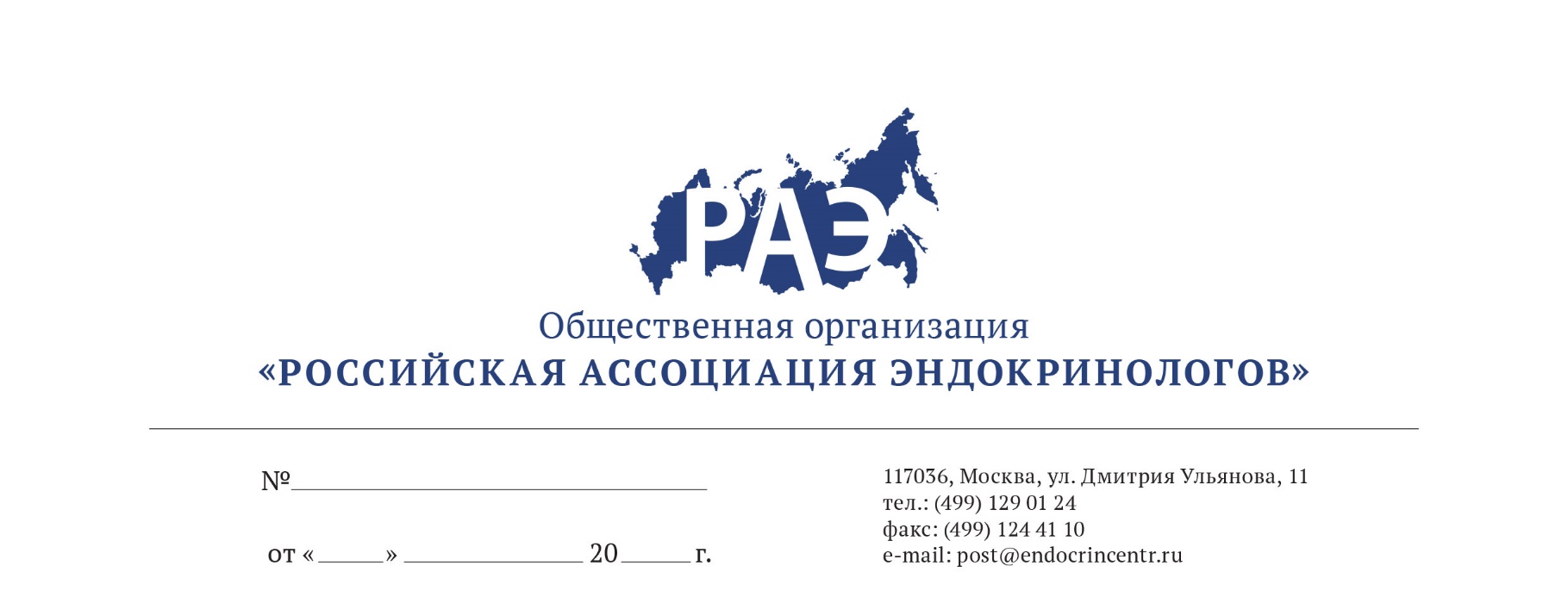 Научно-практическая школа «Беременность у женщин с эндокринной патологией»,20 сентября 2018 годаВремяДокладчикНазвание доклада15:00-15:30Беременность при заболеваниях щитовидной железы.к.м.н. Абдулхабирова Фатима МагомедовнаБеременность при заболеваниях щитовидной железы.к.м.н. Абдулхабирова Фатима Магомедовна15:30-16:00Состояние фосфорно-кальциевого обмена при беременности.д.м.н. Мокрышева Наталья ГеоргиевнаСостояние фосфорно-кальциевого обмена при беременности.д.м.н. Мокрышева Наталья Георгиевна16:00-16:30Врожденный гипотиреоз. Тактика эндокринолога.д.м.н. Безлепкина Ольга БорисовнаВрожденный гипотиреоз. Тактика эндокринолога.д.м.н. Безлепкина Ольга Борисовна16:30-16:40ДискуссияДискуссия16:40- 17:10ПЕРЕРЫВПЕРЕРЫВ17:10-17:40Беременность при гиперандрогениях.д.м.н., профессор Андреева Елена НиколаевнаБеременность при гиперандрогениях.д.м.н., профессор Андреева Елена Николаевна17:40-18:40Гестационный сахарный диабет. Критерии диагностики. Лечение.к.м.н. Ибрагимова Людмила ИбрагимовнаГестационный сахарный диабет. Критерии диагностики. Лечение.к.м.н. Ибрагимова Людмила Ибрагимовна18:40-19:00ДискуссияДискуссия